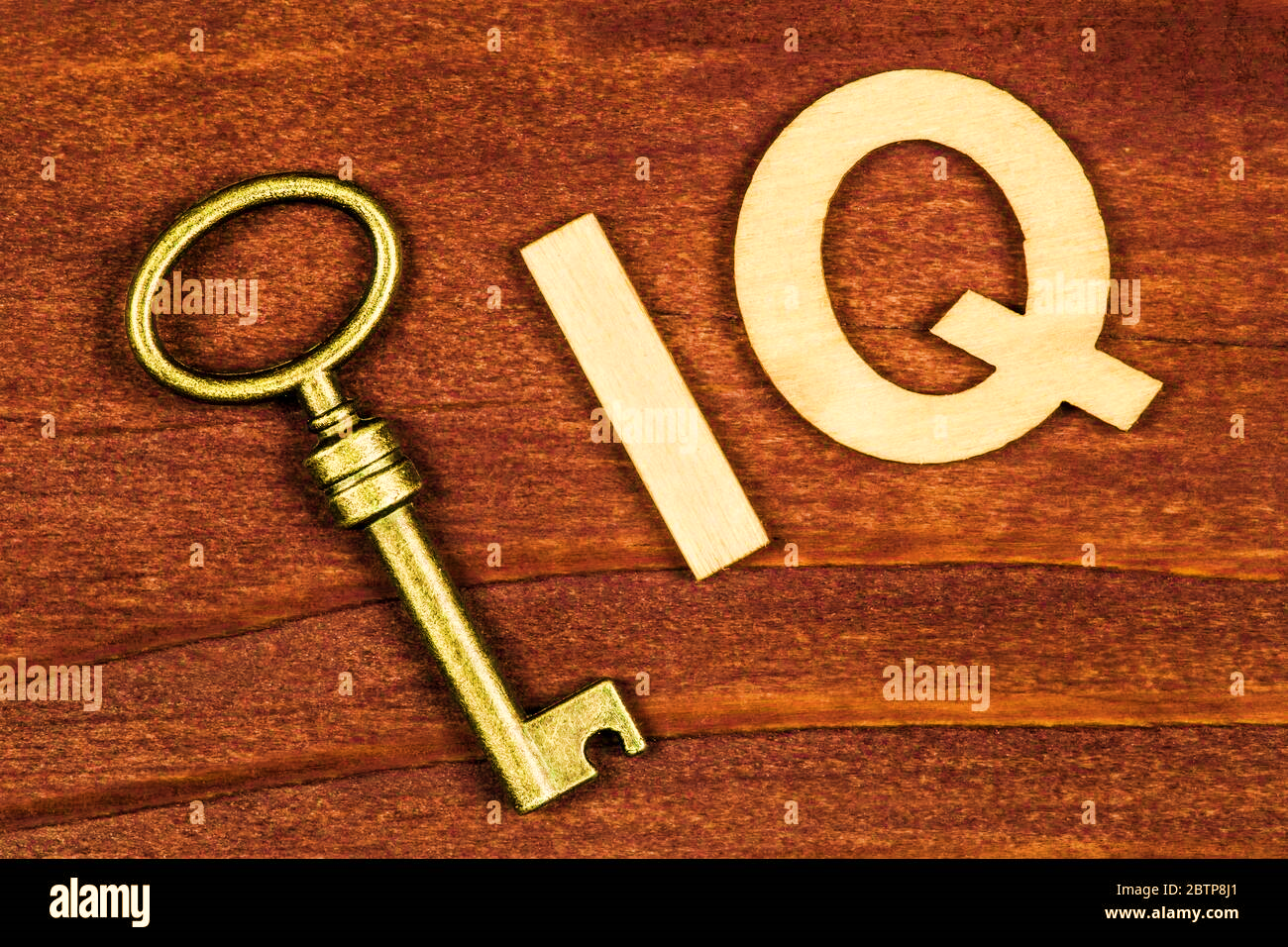     ქართულ-ინგლისური სკოლა „ბრიტანიკა“   ინტელექტუალთა   კლუბი   „მ ო ა ზ რ ო ვ ნ ე“დ   ე   ბ   უ   ლ   ე   ბ   ათუ კაცსა ცოდნა არა აქვს გასტანჯავს წუთისოფელი დ. გურამიშვილიმისია    ინტელექტუალთა კლუბი „მოაზროვნე“ არის ქართულ-ინგლისური სკოლა „ბრიტანიკა“ს საბაზო და საშუალო საფეხურის მოსწავლეთა ნებაყოფლობითი გაერთიანება. იგი მიზნად ისახავს მოსწავლეთა ინტელექტის განვითარებას. ისეთ უნარ-ჩვევების ჩამოყალიბებას, როგორიცაა: სწრაფი აზროვნება, ფორსმაჟორულ სიტუაციაში სწორი გადაწყვეტილებების მიღება, ცოდნის სისტემატიზაცია, მიზანსწრაფულობა და თეორიული ცოდნის პრაქტიკულად გამოყენება, ასევე ლოგიკური დასკვნებისა და აზრის სწორად ჩამოყალიბების, ჯგუფური მუშობისა და ურთიერთანამშრომლობის, პრობლემის გადაჭრის, აბსტრაქტული აზროვნების უნარები.1. ზოგადი დებულება1.1 კლუბი დაფუძნებულია, სკოლის გეოგრაფიის მასწავლებლის ქეთევან მაისურაძეს და მოსწავლეთა თვითმმართველობის ინიციატივით.1.2.კლუბი დაფუძნებულია განუსაზღვრელი ვადით და თავისი მიზნებიდან გამომდინარე, მოქმედებს საქართველოს ტერიტორიაზე. . კლუბს აქვს სახელწოდება, ლოგო, დევიზი.1.4. კლუბის იურიდიული მისამართი: ქ. თბილისი, ჩარგლის ქუჩა №65   2.  კლუბის მიზანი და ამოცანები:  2.1. ინტელექტუალთა კლუბი „მოაზროვნე“ მიზნად ისახავს მოსწავლეთა ცოდნის გაღმავებას.   2.2. მოსწავლეთა სამოქალაქო აქტიურობის ფორმირებას არასაგაკვეთილო ფორმებით.2.3. მეცნიერებთან, მწერლებთან, საზოგადო მოღვაწეებთან შეხვედრის ორგანიზება. 2.4. კონფერენციების, პრეზენტაციების, ვიქტორინების, კონკურსების ორგანიზება. 3. კლუბის ფუნქციონირება დაფუძნებულია ნებაყოფლობითობაზე, თანასწორობასა და თვითმმართველობის პრინციპებზე.4.კლუბში გაწევრიანებაკლუბის წევრებს აქვთ თანაბარი უფლება-მოვალეობები. კლუბშიგაწევრიანება ხდება კლუბის სხდომაზე. კლუბის სხდომაზე გაწევრიანებისმსურველი უნდა წარსდგეს პირადი განცხადებით. . კლუბში გაწევრიანება შეიძლება პირადი განცხადების საფუძველზე;. კლუბში გაწევრიანების გადაწყვეტილება მიიღება კლუბის საბჭოსსხდომაზე, კლუბის დამფუძნებელთან შეთანხმებით.4.3. კლუბის წევრს უფლებამოსილება უწყდება პირადი განცხადების და საბჭოს სხდომის გადაწყვეტილების საფუძველზე.  5. კლუბის წევრთა უფლება-მოვალეობანი კლუბის წევრებს აქვთ შემდეგი უფლება-მოვალეობები:5.1 კლუბის წევრი ვალდებულია მიიღოს მონაწილეობა კლუბის საქმიანობა-ში, კლუბის მიერ ჩატარებულ ყველა ღონისძიებაში. კლუბის წევრებს უფლება აქვთ:  5.2. აირჩიონ კლუბის ხელმძღვანელი და თავად იქნან არჩეული.
5.3. მიაწოდონ წინადადებები კლუბის ხელმძღვანელ ორგანოს კლუბის მუშაობასთან დაკავშირებით. 
5.4. მიიღონ ნებისმიერი სახის ინფორმაცია კლუბთან დაკავშირებით. 5.5. კლუბის წევრს ეკრძალება იმოქმედოს ორგანიზაციის სახელით კლუბთან და სკოლის დიერქციასთან შეთანხმების გარეშე. 5.6. კლუბი პასუხისმგებელია მისი წევრის მხოლოდ იმ საქმიანობაზე,რომელიც დაკავშირებულია კლუბის საქმიანობასთან.  5.7. კლუბის წევრები ფარული კენჭისყრით ირჩევენ კლუბის პრეზიდენტს.კლუბის ხელმძღვანელი ორგანოებიკლუბის პრეზიდენტიკლუბის პრეზიდენტი ირჩევა ერთი წლის ვადით ფარული კენჭისყრით კლუბის წევრთა მიერ.პრეზიდენტის გადაყენება შესაძლებელია:1. პირადი განცხადების საფუძველზე.2. კლუბის წევრთა ნახევარზე მეტის გადაწყვეტილების საფუძველზე. კლუბის პრეზიდენტი უფლებამოსილია: 1. ჩაატაროს კლუბის სხდომა და მოამზადოს მასალა სხდომისათვის2. უხელმძღვანელოს კლუბის საბჭოს, დაამტკიცოს საბჭოს გადაწყვეტილე-         ბები და წარადგინოს კლუბი სკოლის წინაშე.3. მართოს კლუბი სხდომებს შორის პერიოდში.
4. მიიღოს ოპერატიული გადაწყვეტილებები.
უფლებამოსილია უარი თქვას დაკავებულ თანამდებობაზე და წერილობით                             აცნობოს კლუბის წევრებსკლუბის მდივანიკლუბის მდივანი აირჩევა კლუბის წევრების მიერ ერთი წლის ვადით.კლუბის მდივანი შეიძლება განთავისუფლებული იქნას პირადი განცხადების საფუძველზე. მდივანი უფლებამოსილია:1. ამცნოს კლუბის წევრებს კლუბის სხდომათა თარიღები და თემატიკა.2. აწარმოოს სხდომათა ოქმები და გამოაქვეყნოს კლუბის ყოველწლიური ანგარიშები.3. კლუბის მოღვაწეობის შესახებ ამცნოს სკოლის დირექციას.4. უარი თქვას დაკავებულ თანამდებობაზე და ამცნოს გადაწყვეტილება კლუბის ხელმძღვანელობას. კლუბის საბჭო-წარმოადგენს მუდმივმოქმედ ხელმძღვანელ ორგანოს, რომელიც აირჩევა სკოლის პედაგოგების და მოსწავლეების მიერ ერთი წლის ვადით.  კლუბის საბჭო ამზადებს და ატარებს კლუბის წევრთა სხდომას, ადგენს სამუშაო გეგმას, გამოაქვს სხდომაზე დასამტკიცებლად, და ისმენს ანგარიშს, ორგანიზებას უკეთებს და ატარებს სხვადასხვა ღონისძიებებს. ირჩევს კლუბის საპატიო წევრებს იმ ადამიანთაგან, ვისაც წვლილი შეაქვს კლუბის მუშაობაში. კლუბის საბჭო იკრიბება თვეში ერთხელ. კლუბის საბჭო:ა) ასრულებს ორგანიზაციულ ფუნქციებს.ბ) ამტკიცებს და ცვლის წესდებას.გ) წაახალისებს კლუბის წევრებს, პასუხისმგებლობას აკისრებს მათ. წყვეტს ნებისმიერ პრობლემას კლუბის ფუნქციონირებასთან დაკავშირებით.დ) ყველა გადაწყვეტილება მიიღება კლუბის საბჭოს წევრთა უმრავლეოსობით.კლუბის სამუშაო გრაფიკიკლუბი იკრიბება თვეში ერთხელ. კლუბის დაკომპლექტების შემდგომ პირველივე შეხვედრაზე უნდა დადგინდეს შეხვედრის დღე. კლუბის საბჭო ვალდებულია გამოაკრას კლუბის მუშაობის განრიგი და შეხვედრის ადგილი. კლუბი ვალდებულია წინასწარ გაწეროს საჩვენებელი ღონისძიებების ჩამონათვალი ერთი სასწავლო წლის მანძილზე არა უმცირეს 3/4. 5.  მუშაობის ფორმებიინტელექტუალთა კლუბი კავშირს ამყარებს (შესაძლებლობის ფარგლებში) საქართველოს და უცხო ქვეყნის მოსწავლეებთან და სკოლებთან სოციალური ქსელის საშუალებით. მომავალში შესაძლებელია უშუალო კავშირებიც (მიმოწერა, ერთობლივი ღონისძიებები, ერთმანეთთან სტუმრობა, ურთიერთგაცნობა) კლუბთან თანამაშრობლობენ მასწავლებლები, მშობლები, და სხვა დაინტერესებული პირები. 6.  კლუბის ქონება:კლუბის ქონება და სახსრები იქმნება:იურიდიული და ფიზიკურ პირთა შემოწირულობებით.გრანტებით.სხვა კანონიერი საქმიანობით მიღბული შემოსავლებით.კლუბის ქონება გამოიყენება საწესდებო მიზნებისა, სასკოლო და საქველმოქმედო საქმიანობის შესასრულებლად. 